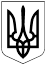 БЕРЕЗАНСЬКА МІСЬКА РАДАБРОВАРСЬКОГО РАЙОНУ КИЇВСЬКОЇ ОБЛАСТІРІШЕННЯтридцять четвертої  сесії восьмого скликанняПро внесення змін до рішення Березанської міської ради від 23.12.2021 № 364-31-VIIIВідповідно до статей 26, 42, 54 Закону України „Про місцеве самоврядування в Україні“, керуючись Регламентом Березанської міської ради VIIІ скликання, затвердженого рішенням Березанської міської ради від 19.11.2020 №14-02-VIII, враховуючи лист відділу культури Березанської міської ради від 02.02.2022 № 21, з метою забезпечення ефективної роботи відділу культури Березанської міської ради та ведення бухгалтерського обліку, міська радаВИРІШИЛА:Внести зміни до рішення Березанської міської ради 23.12.2021 № 364-31-VIII „Про затвердження структури та загальної чисельності Березанської міської ради на 2022 рік“, ввівши додатково до структури Відділу культури Березанської міської ради посаду головного спеціаліста – 1 штатну одиницю та виклавши позицію 1 розділу „ІІ. Інші виконавчі органи Березанської міської ради“ додатку до рішення у наступній редакції: Затвердити загальну чисельність апарату Березанської міської ради та виконавчих органів на 2022 рік в кількості 118 штатних одиниць (додається).3. Контроль за виконанням рішення покласти на першого заступника міського голови Хруля Р.Ф. та на постійну депутатську комісію міської ради з питань бюджету та фінансів, соціально-економічного розвитку, підприємництва, регуляторної політики, торгівлі, захисту прав споживачів (Тимченко С.В.).Міський голова 							Володимир ТИМЧЕНКО22.02.2022м. Березань№ 44ІІ. Інші виконавчі органи Березанської міської радиІІ. Інші виконавчі органи Березанської міської радиІІ. Інші виконавчі органи Березанської міської ради1Відділ культури 61начальник відділу головний спеціаліст головний бухгалтер  141